Эй, веселей собирайся, народ!Нынче Масленица в гости идет.Спешите, спешите, спешите!Друзей с собой захватите!В нашем детском саду 28 февраля прошли Масленичные гуляния. Приобщение детей к народным традициям является важнейшим аспектом воспитания духовности, формирования нравственно-эстетических ценностей.Дети стали участниками проводов Зимы, узнали, как в народе празднуют этот праздник, что означает и откуда этот обычай.Теперь все дети знают, что обычай Масленицы – с горок кататься, блинов объедаться и с Зимушкой прощаться!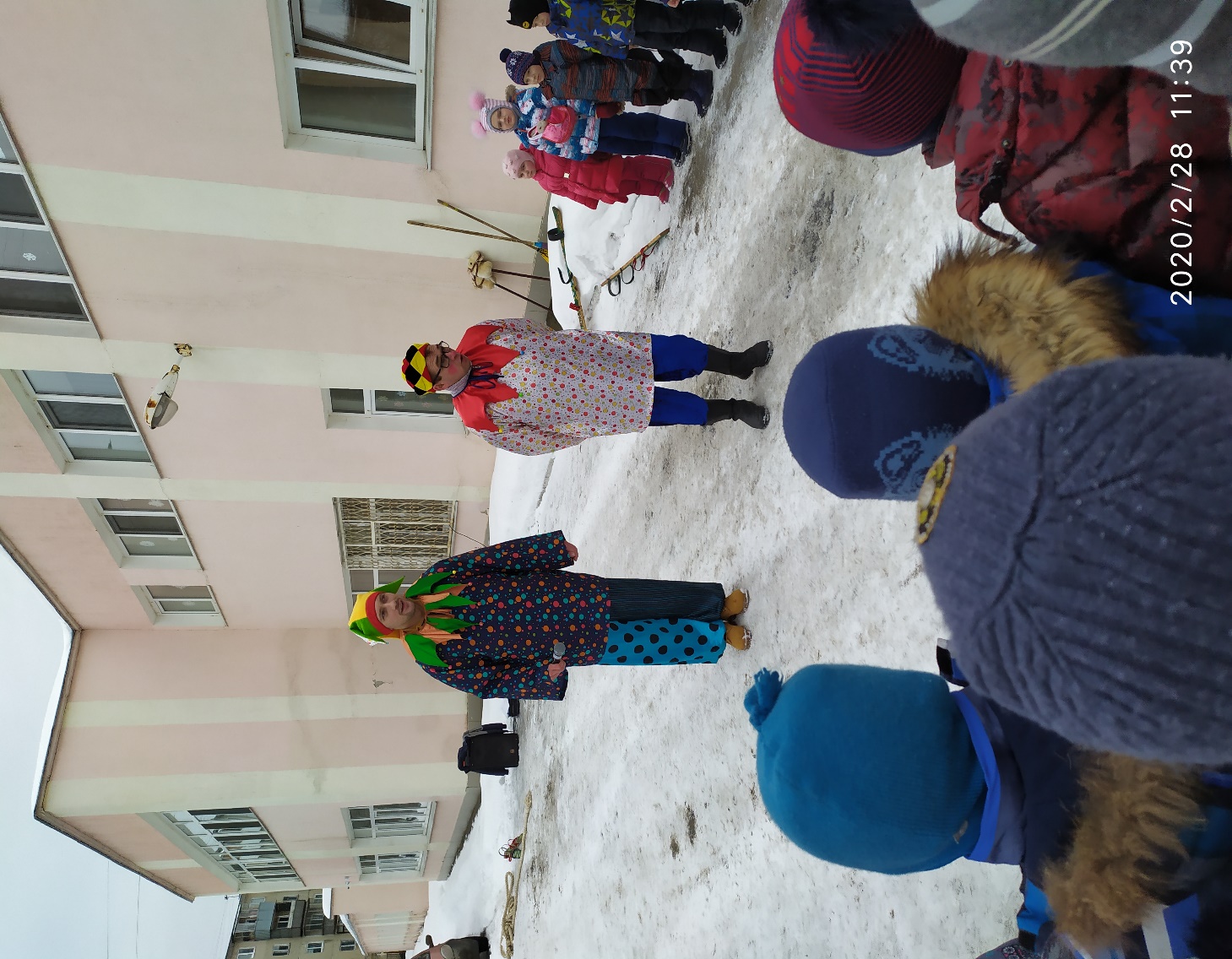 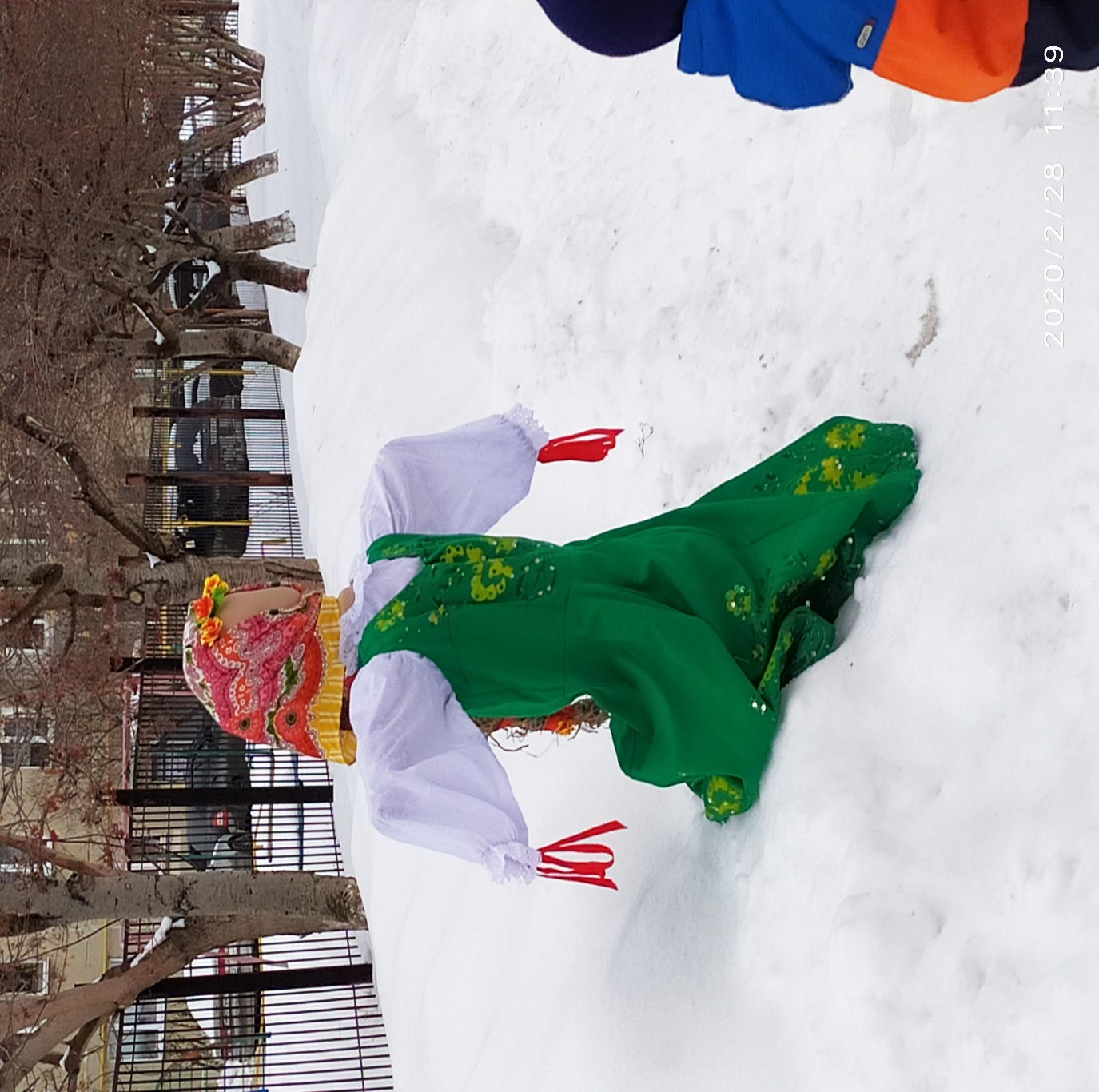 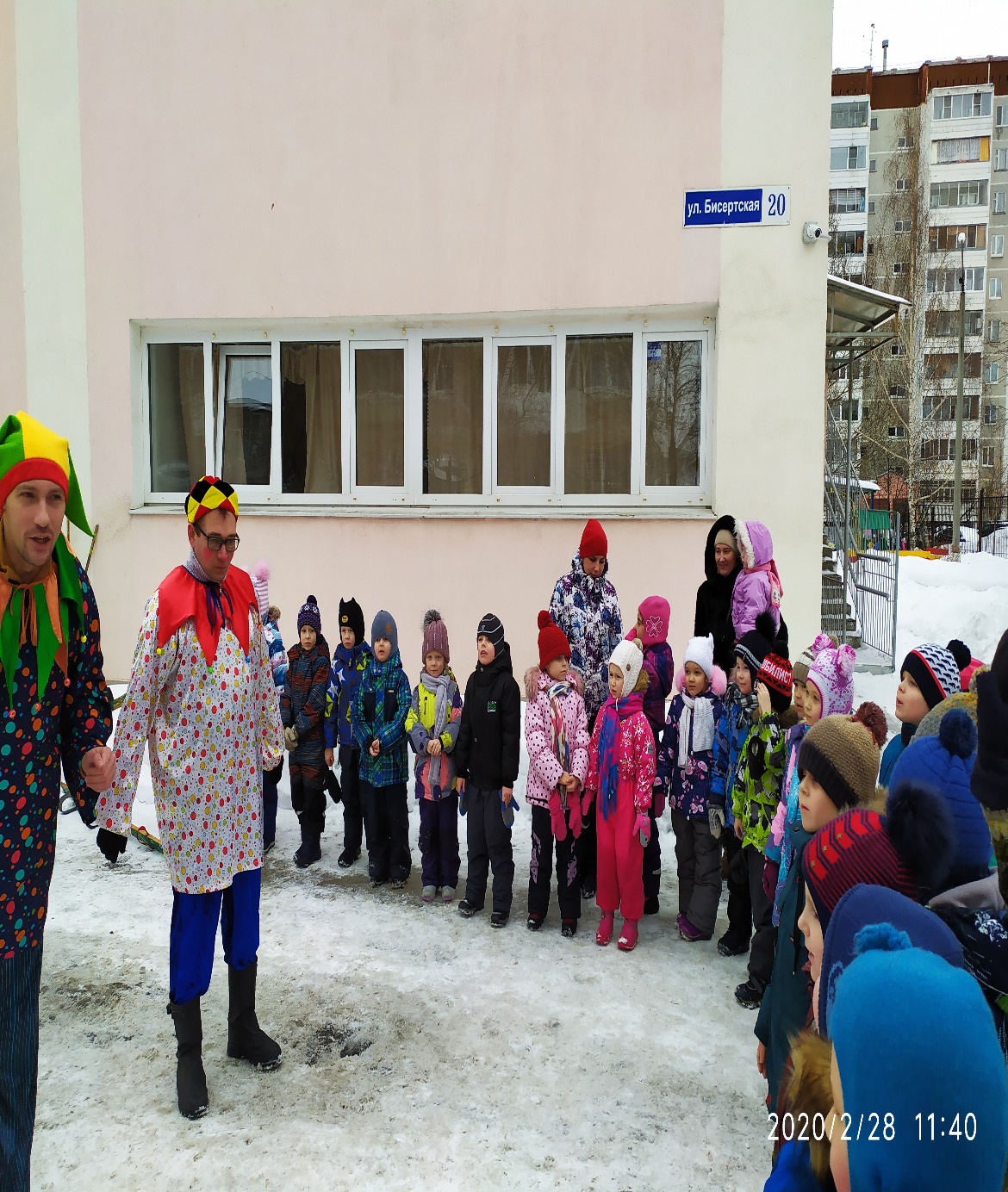 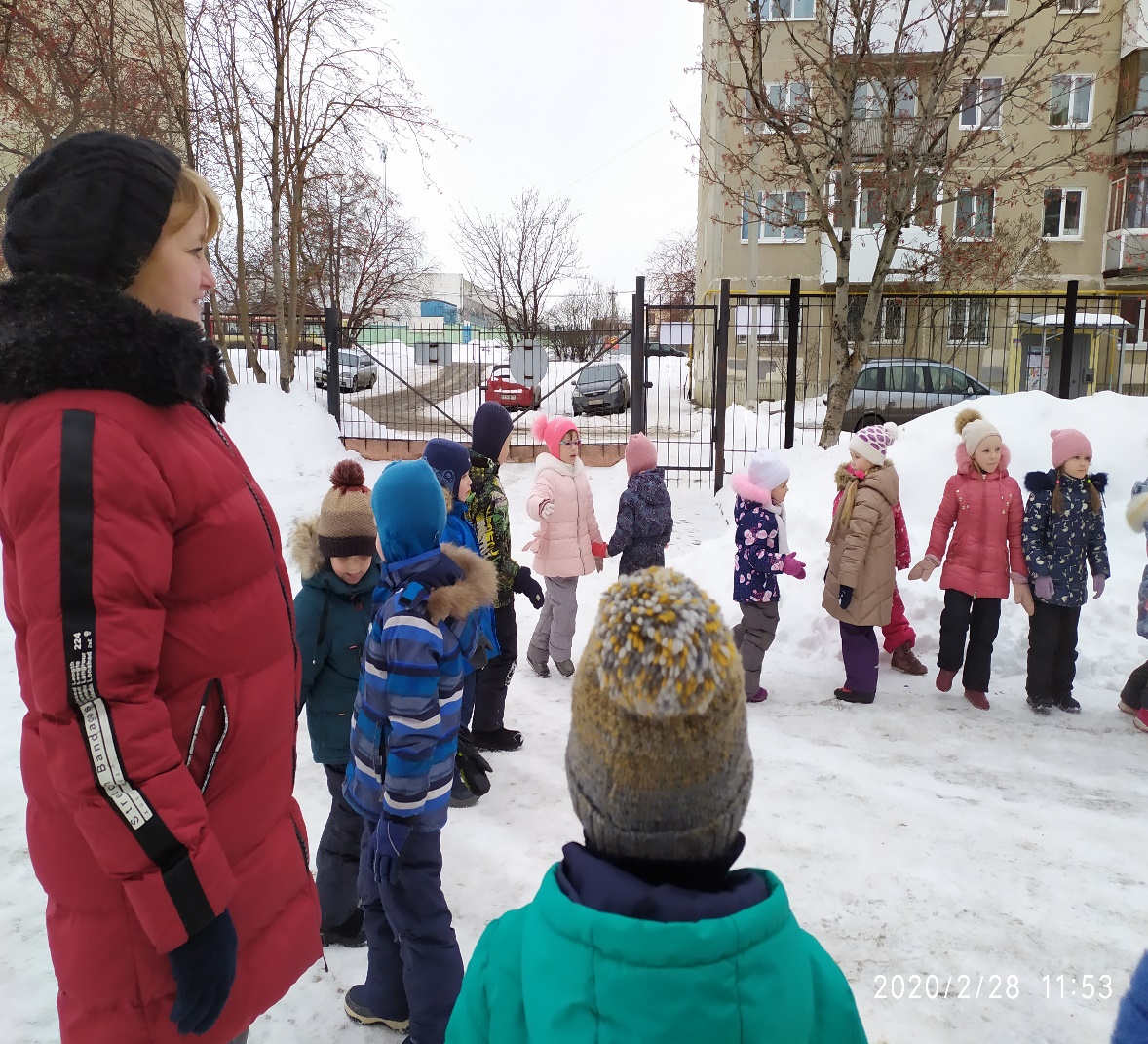 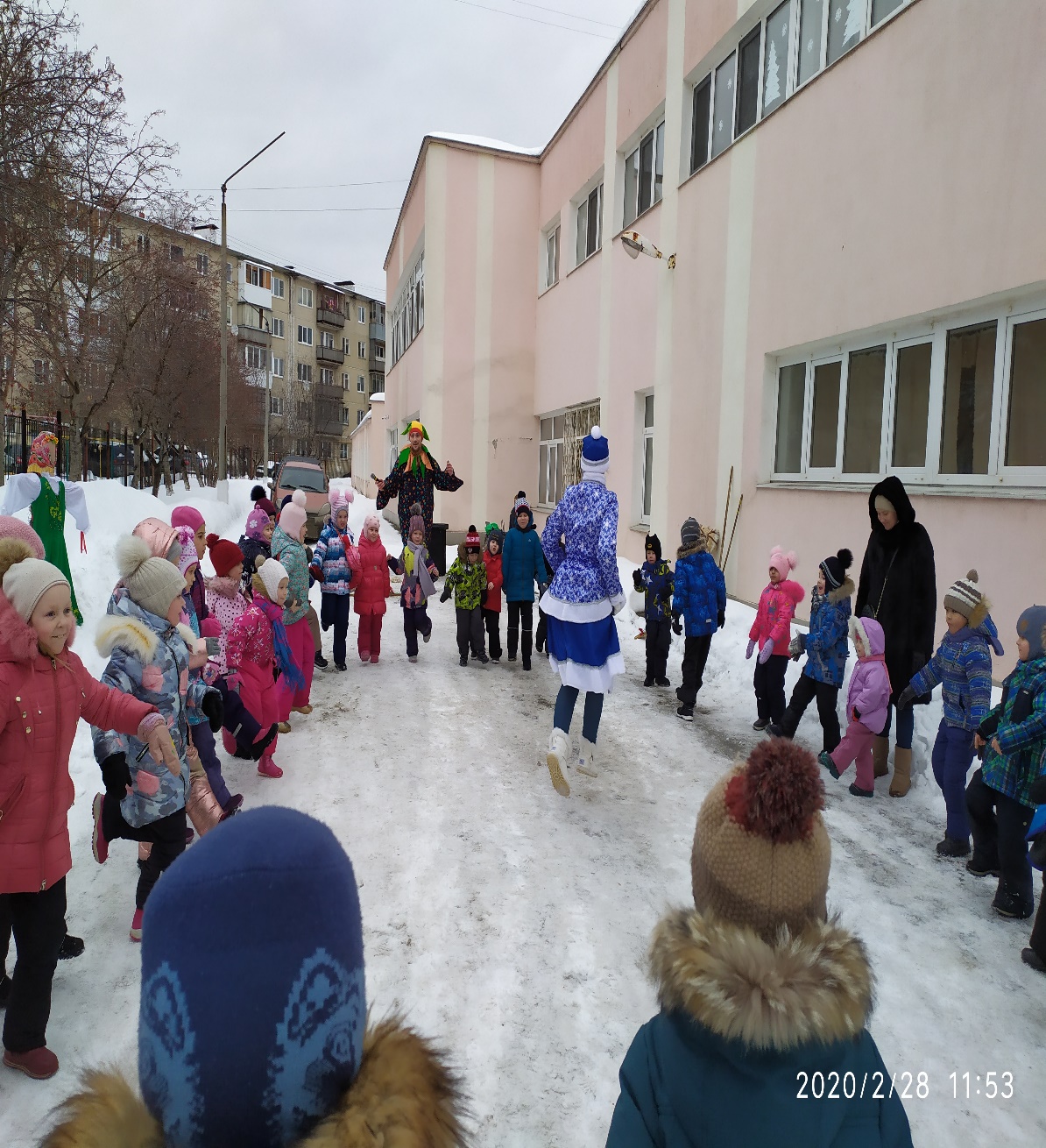 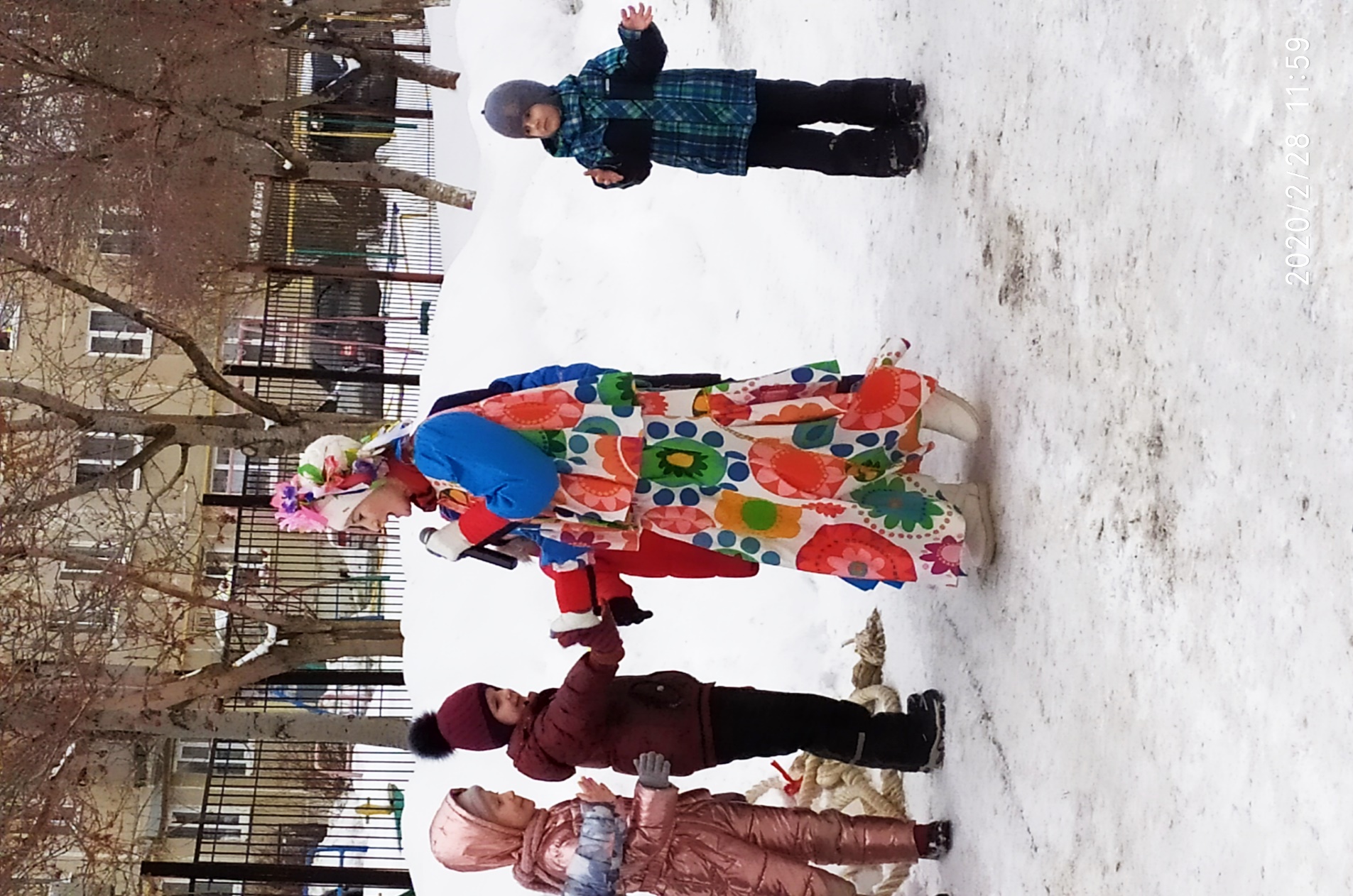 